稻盛和夫：怎么和欲望共度一生日本“经营之圣”稻盛和夫认为：“我们生活在一个不安宁的时代，世道昏迷，看不清前途。物质是富裕的，精神却很空虚；行动是自由的，感觉却闭塞；只要肯努力，什么都能得到；什么都能做成，人们却又消极悲观。有人甚至犯罪或搞出丑闻。”人的一生大抵都要与自身劣根性作斗争，譬如嗔、贪、痴。 稻盛和夫（图片来源：中国广播网） 除了感谢之心、反省之心以外，要净化并提升我们的人性，最重要的一环就是抑制自身过度的欲望。“贪欲”之念最难对付，它牢牢地根植于人的内心深处，不易拔除，而且它的毒性最强，它能腐蚀人的灵魂，把人引向歧途。 释迦用下面一段故事来形容人的贪欲，描绘人如何沉溺于欲望的情景。故事稍稍长一点，但我仍想给大家介绍。 深秋时节某一天，在落叶和寒风中，有位旅人行色匆匆，赶路回家。走到某处突然低头一看，脚下一片白乎乎的东西，仔细一瞧，竟是人骨。此处怎么会有如此大量的人骨呢？他不禁毛骨悚然，又不得其解。只顾往前奔走，抬头看时，迎面走来一只体格巨大的老虎，咆哮着向他逼近。旅人直惊得魂飞魄散：“啊！那么多人骨原来是老虎吃剩的残物。”他急忙调头逃命，然而慌不择路，一阵猛跑竟然跑上了悬崖峭壁，峭壁之下是怒涛汹涌的大海。前无去路，后有猛虎追逼，进退维谷之际，他爬上了崖边仅有的一棵松树，但那恶虎紧随其后，张开骇人的巨爪，也开始爬树。 “今天我命休矣”，正当他万念俱灰时，忽然看见树上垂下一根藤条，他顺着藤条往下滑去，那藤条却不着底，旅人被悬在半空之中。 上面是老虎伸着舌头、流着口水盯着他，正所谓“虎视眈眈”。再看下面，狂风大浪之中出现红、黑、蓝三条巨龙，正等着他掉下去时可一饱口福。 忽又听到上方有窸窣之声，定睛一看，黑白两只老鼠正在交替啃咬那藤条的根部。藤条一旦被鼠牙咬断，旅人只好落入张开巨口的恶龙腹中。命悬一线之际，旅人想到将老鼠赶跑。于是拼命摇晃那根藤条，摇摆之下，有湿漉漉、暖烘烘的液体落到他脸上，用嘴一舔，是甜美的蜂蜜。原来藤条根部有一蜂巢，一经摇动，蜂蜜就掉落下来。舔着甘露般的蜂蜜，旅人居然陶醉起来，以致忘记了自己身处绝境----虎龙夹击，得以苟延残喘的藤条正被老鼠啃噬----还在一次又一次摇动救命的藤条，忘情地享用美味的蜂蜜。 释迦的故事描述了利令智昏的人类的实相。死到临头竟然沉醉于蜜汁之中而不能自拔，这就是我们人类无可救药的宿命。 据说俄罗斯大文豪托尔斯泰得知这个故事后大为惊叹而且非常佩服。他说：“再没有任何故事能将人类的贪欲表达得如此淋漓尽致。”的确，把人的本性、人的欲望之深，刻画得如此惟妙惟肖的寓言可谓绝无仅有。 在这里，老虎暗喻死亡和疾病；松树代表世上的地位、财产和名誉；白黑两鼠表示白昼和黑夜，也就是时间的流逝。人在不断逼近的死亡的威胁中拼命求生，而维系生机的仅是一根藤条而已。而这根藤条也随着时间的推移不断磨损。我们想逃离死亡，但死神却一年一年逼近我们。然而，即使折寿，哪怕缩短生命，也要去吸食“蜜汁”----切不断那可怜、可鄙又可悲的欲望。释迦告诉我们，这就是赤裸裸的人类本性。 上述故事中的“蜂蜜”是指满足人类欲望的各种各样的快感和享乐。而等待旅人落下的“龙”，是人们心造之物，它如实影射人们丑陋的思想和欲望。 红龙比喻恼怒，就是“瞋”；黑龙比喻欲望，就是“贪”；蓝龙比喻忌妒、憎恨、发泄不满，就是“痴”。佛教称这“贪、瞋、痴”为“三毒”。三条恶龙就隐喻这三毒。按释迦的说法，这就是“糟蹋人生”的三大要素。 据说人的烦恼有108种之多，特别是其中的“贪、瞋、痴”这三毒，是使人痛苦不堪的“元凶”，是死死缠住人心、不肯须臾脱离的“毒素”，人们即使想摆脱它们却总是摆脱不了。人这种动物，每天每日都要受这“三毒”的影响乃至控制。想比别人生活得更好，想早日出人头地。这一类物欲、名利欲潜藏在每个人的心里。当这种“欲望”无法实现时，就转为“恼怒”：为什么自己不能如愿以偿？同时又反过来“妒忌”那些有钱有名的人----大多数人都会受上述情绪的支配和摆布。 在这一点上，就是小孩、婴儿也毫不例外。拿我的孙儿来说，当我疼爱其中一个，另一个马上露出妒忌的神情。才两三岁的孩童，就已经像大人一样，受到了烦恼的毒害。 当然，欲望和烦恼是人类生存的原动力，不可一概否定。但是它们同时又具有“剧毒”，一不小心，就会让人陷入痛苦和焦虑，甚至断送了人的一生。 细细想来，人还真是遵循因果辩证规律的动物。人生存必不可缺的动力之中，却含有陷人于不幸、甚至致人死亡的毒素。因比，重要的是尽可能“摆脱欲望”。要完全消除三毒不可能，但可以努力去抑制它们、控制它们。在具体做法上没有捷径，但只要将诚实、感谢、反省这一类“简单易行的修炼”持续实践就行。另外，平时养成用理性判断事物的习惯也很重要。 例如，日常生活中我们必须对各种各样的事情做出判断。这时，瞬间产生的第一反应，往往出于本能，即出于欲望。因此，在正式应答前，暂且保留条件反射式的判断。暂停片刻，吸一口气，然后自问自答：“我这个想法，这样判断，是否出于个人欲望，是否夹杂私心？” 这样做非常重要。就是在做出结论之前，先设置一个“理性的缓冲器”，使你的判断不是基于单纯的欲望，而能接近于理性。在“思考”这一过程中预设一个“理性的程序”，对于摆脱欲望而言极为有效。 控制住欲望，也就是抑制了私心，利他之心就会抬头。先人后己的利他心，是人一切德行中最美好、最高尚的品格。 忘我利他，把自己放在后面，先为世人为社会尽力。当这种利他心呈现时，人就不再为欲所迷。而且有了利他的想法，烦恼的三毒就开始消解，原本“纯洁的心灵”就能从庸俗的欲望中解脱出来，重新描绘美好的愿望。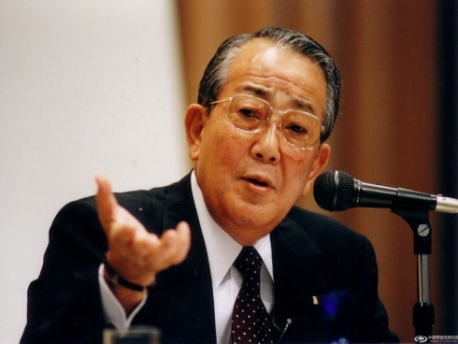 点
击
图
片
看
原
图